GOUVERNEMENT DU DISTRICT DE COLUMBIA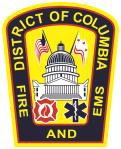 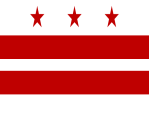 Département des Services d’incendie et médicaux d’urgence 
du District de Columbia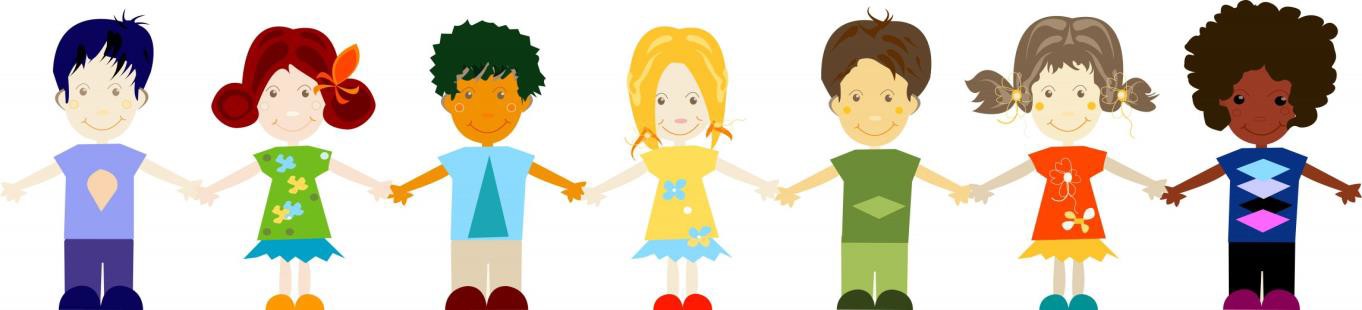 CONNAISSEZ-VOUS DES ENFANTS FASCINÉS PAR LE FEU ?De nombreux enfants qui jouent avec des allumettes et des briquets mettent le feu par simple curiosité. Des cours de sécurité incendie sont le meilleur moyen d’éviter qu’ils ne se blessent gravement.Si vous connaissez un enfant fasciné par le feu, veuillez contacter le Programme d’intervention à l’intention des jeunes incendiaires au 
(202) 727 2215 pour plus d’informations.CE QUE VOUS POUVEZ FAIRE :Gardez les allumettes et les briquets hors de la vue et de la portée des enfants. Même les tout-petits peuvent produire une flamme avec des briquets et des allumettes.Expliquez aux enfants que le feu est un outil, pas un jouet. Expliquez la façon dont les adultes utilisent différents outils (ustensiles de cuisine, outils de construction et de réparation, outils de loisir).Apprenez aux enfants à dire non quand des amis leur suggèrent de jouer avec le feu.Encouragez tous les enfants à avertir un adulte quand ils trouvent des allumettes et des briquets. Et félicitez votre enfant quand il le fait.Suivez le Département des Services d’incendie et médicaux d’urgence du District de Columbia sur Facebook et Twitter !Suivez le Département des Services d’incendie et médicaux d’urgence du District de Columbia sur Twitter à l’adresse http://www.twitter.com/dcfireems et sur Facebook à l’adresse http://www.facebook.com/dcfireandems.